Основные компоненты React NativeЦель работыПолучить навыки работы с основными компонентами в React Native.Задания для выполненияИспользуя официальную документацию https://reactnative.dev/docs/components-and-apis#user-interface создайте экран с тремя и более основными компонентами: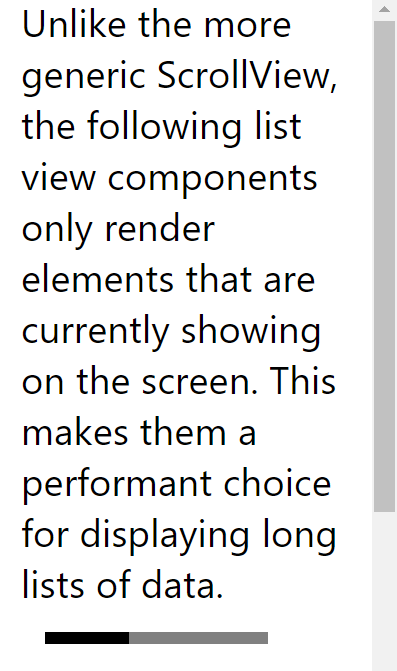 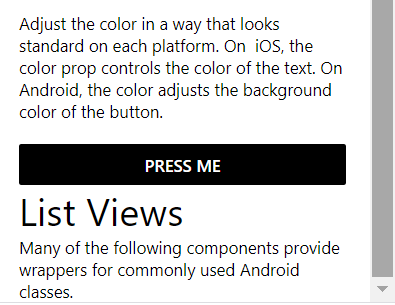 Сделайте ваш экран осмысленным: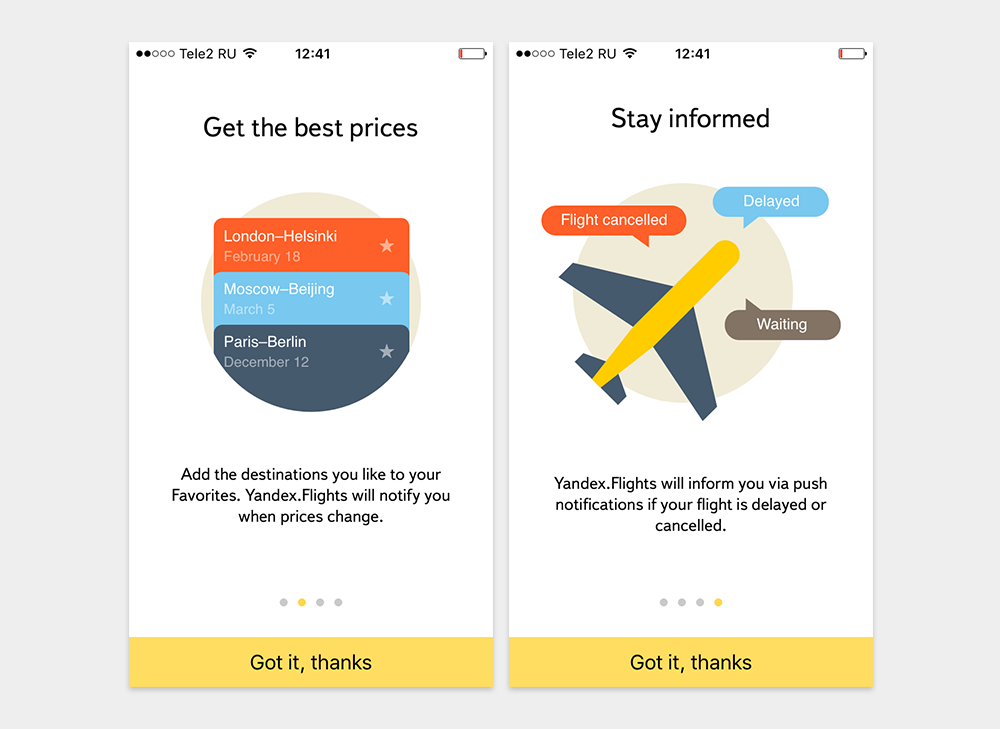 Загрузить созданную программу на GitHub в репозиторий Student, используя формат в названии Фамилия (латинскими буквами)_3.Методические указанияВ коде все используемые объекты должны быть импортированы:import { StyleSheet, Text, SafeAreaView, ScrollView,  View, TextInput, Image, Button, Alert  } from 'react-native'Контрольные вопросыКакой компонент является базовым?Дополнительные заданияДобавьте обработчик событий для кнопок.